Семинар Лаборатории Алгебраической геометрии  и ее приложенийСеминар состоится в пятницу 16 июня 2017 года.Начало в 17:00 Семинар будет проходить по адресу: ул. Усачева, д.6, аудитория 306          с докладом:Алгебры эндоморфизмов некоторых абелевых многообразийAbstract: Цель доклада - описать способы извлечения информации о структуре алгебры эндоморфизмов абелева многообразия $X$, основанные на знании действия абсолютной группы Галуа поля определения $X$ на точках маленького порядка. Мы подробно
разберем случай якобианов циклических накрытий проективной прямой.Приглашаются все желающие!На семинаре выступит Юрий Зархин (Penn State University) 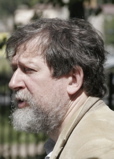 